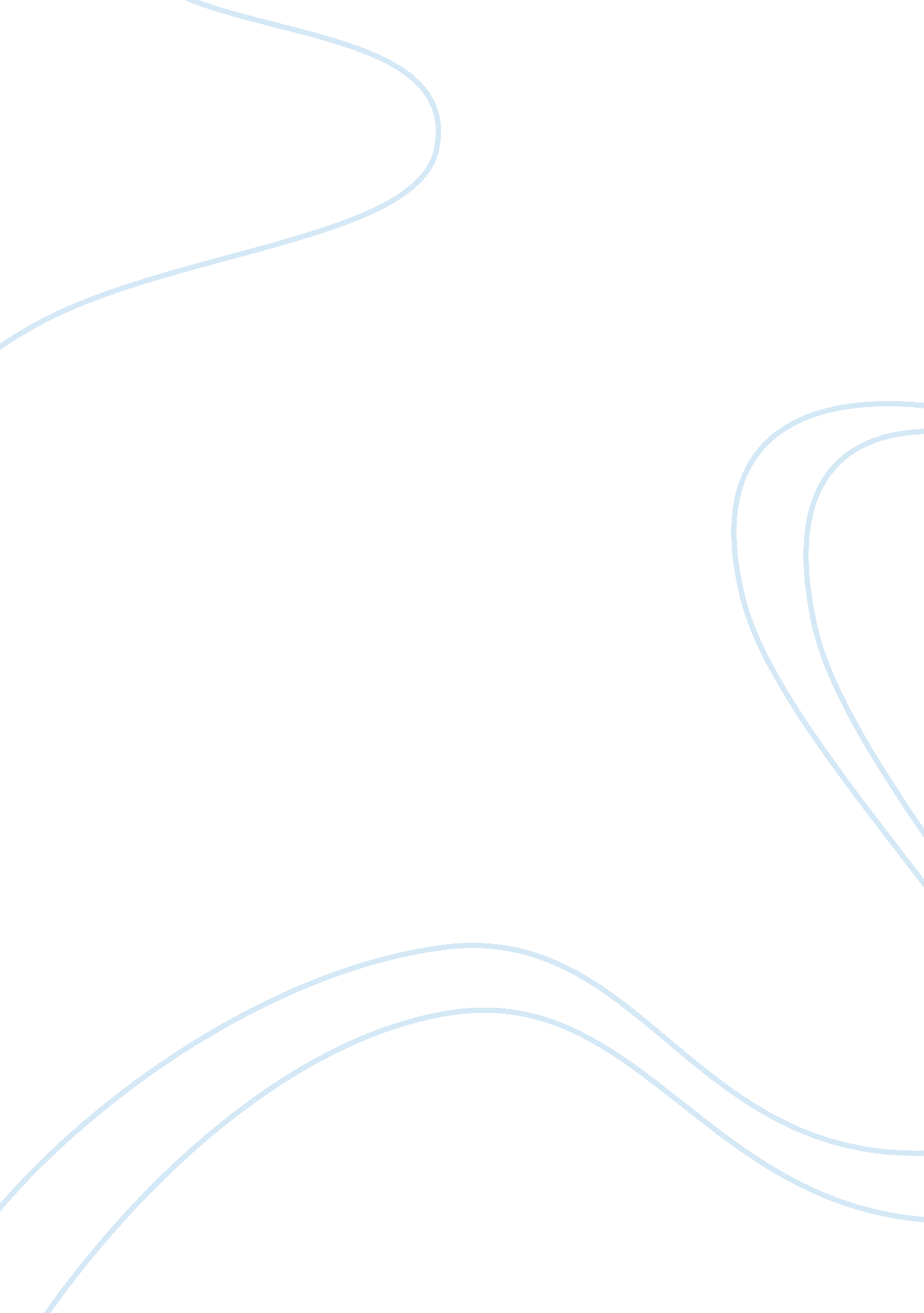 Imagination as a way of knowingArt & Culture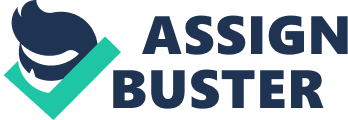 History Imagination permeates all the areas of knowledge; even the ones that are traditionally seen as being based purely on logic and reason. It is the logic and reasoning that leaders must do everyday to either prevent a war or how to protect his/her soldiers. This very system is what leads to war and death in history. Many historical figures have succeeded in being remembered throughout history through each individual's reasoning and logic based on a given situation. For example, whenGeorge Washingtondecided to cross the Delaware River for a surprise attack while heir enemies were out partying thinking that they've won, but were later slaughtered and obliterated by Washington's men. Washington later became the first United States President. It was this rational and logical reason that they won the war. Another instance is when Napoleon Bonaparte decided to not retreat while they had the chance at the Battle of Waterloo, that battleground became his resting place. He was later killed in battle by a battalion of the enemy soldiers. Many of his men perished in the battle as well. Even in Australia's history, Galileo was a tragic day of death. The leaders of the Australian Army told their soldiers to run straight at the enemy machine gun turrets, and all were killed. Only after they lost thousands of their soldiers did they retreat from Galileo. Imagination is a creative way of thinking. It involves creating solutions in an inventive way, and one that can benefit them. Imagination is in every being, and they have the capacity for greatness with their logic and reason, and in this case, could change history. " Without this playing with fantasy no creative work has ever yet come to birth. The debt we owe to the play of the Imagination Is Incalculable. " - Carl Jung 